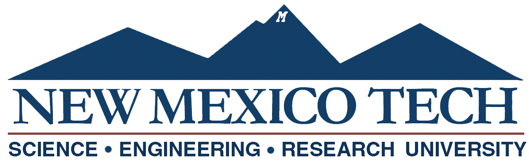 CENTER FOR GRADUATE STUDIESREPORT OF THE MASTERS DEGREE ADVISORY COMMITTEEStudent’s Name:     					Student Id:      Master’s Degree program:                                                	 Specialization (if applicable):     Graduate minor (if applicable)                                                (Attach minor form)     Catalog Year to be used for completion of graduate degree requirements:     Undergrad B.S. Degree (Major)     Course Deficiencies: Courses taken to satisfy deficiencies in undergraduate preparation (these classes do not count towards the graduate degree):  Enter course #, credits and semester.Course Program (Enter course #, credits & semester; place X by your 6 credits of out of department courses)Academic Advisor's Acceptance 	Date: Committee Members (initial) Graduate Dean  	  Date: II.   Thesis  	or       Independent Study Title:      Defense/Independent Study Report  		Pass  		Fail Written report of the defense (copy to student, chair and dean)			Date: Research Advisor's Acceptance  		Date: Committee Members (initial)  III. All Requirements Completed:Department Chairperson 		Date: IV. Digital copiesWith Thesis	Digital Thesis/Dissertation: 	Submitted:  	yes     no 	Initials:		Accepted: 	yes     no 	Initials:With Independent Study	Digital Abstract:    	Submitted:	yes     no 	Initials:		Accepted: 	yes     no 	Initials: V. Written Report of the Advisory Committee: 	Received byDept.(e.g. CSE)Course #(e.g. 353)Course titleCredits        Semester  (taken/planned)Leave blankDept.(e.g. CSE)Course #(e.g. 353)Course titleCredits        Semester  (taken/planned)XLeave blank